Obec Vřesová 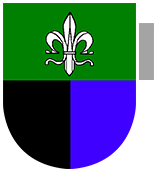                                      Vřesová 3 ,Chodov 357 35                                                                     dne 25.3.2019                                            IČ: 00259667                                                                                         Stanovuje minimální počet členů okrskové volební komisePodle ustanovení § 16 písm . c) zákona č.62/2003 Sb., o volbách do Evropského parlamentu A o změně některých zákonů ,ve znění pozdějších předpisů, tímto stanovuji pro volby do Evropského parlamentu konaných ve dnech 24. a 25.5.2019,minimální počet členů okrskové Volební komise takto :Volební okrsek  č.1                                                                      Počet Kinosál  v budově obecního úřadu  Vřesová                               5Starosta Obce VřesováJiří Sivák                                                                                                                              Vyvěšeno:25.3.2019